ABSTRACTENGLISH TEACHERS PERCEPTIONS’ OF USING MEDIA SOCIAL 	IN TEACHING ENGLISH	Siti RahmadiahNPM. 181224071Social media in learning Englsh is now used by people who have many functions, one which can be used as a medium for language learning. Social media are effective learning media to assist the learning and teaching process. The use of media in learning English in Junior High School is able to make students do more Learning activities, and other activies such as observing, doing, demonstrating and so on. It was found teachers had  positive perceptions of technologies. Thematic analysis is the process of identifying and analyzing pattern or themes in qualitative. Based on the research result,teacher perceptions tend to be quite positive about the implementation of the teaching and learning process using media social. The tendency for perception is enthusiastic in taching media social as a tool to support the teaching and learning process at the school.keyword : media social,english teachers perception in teaching english.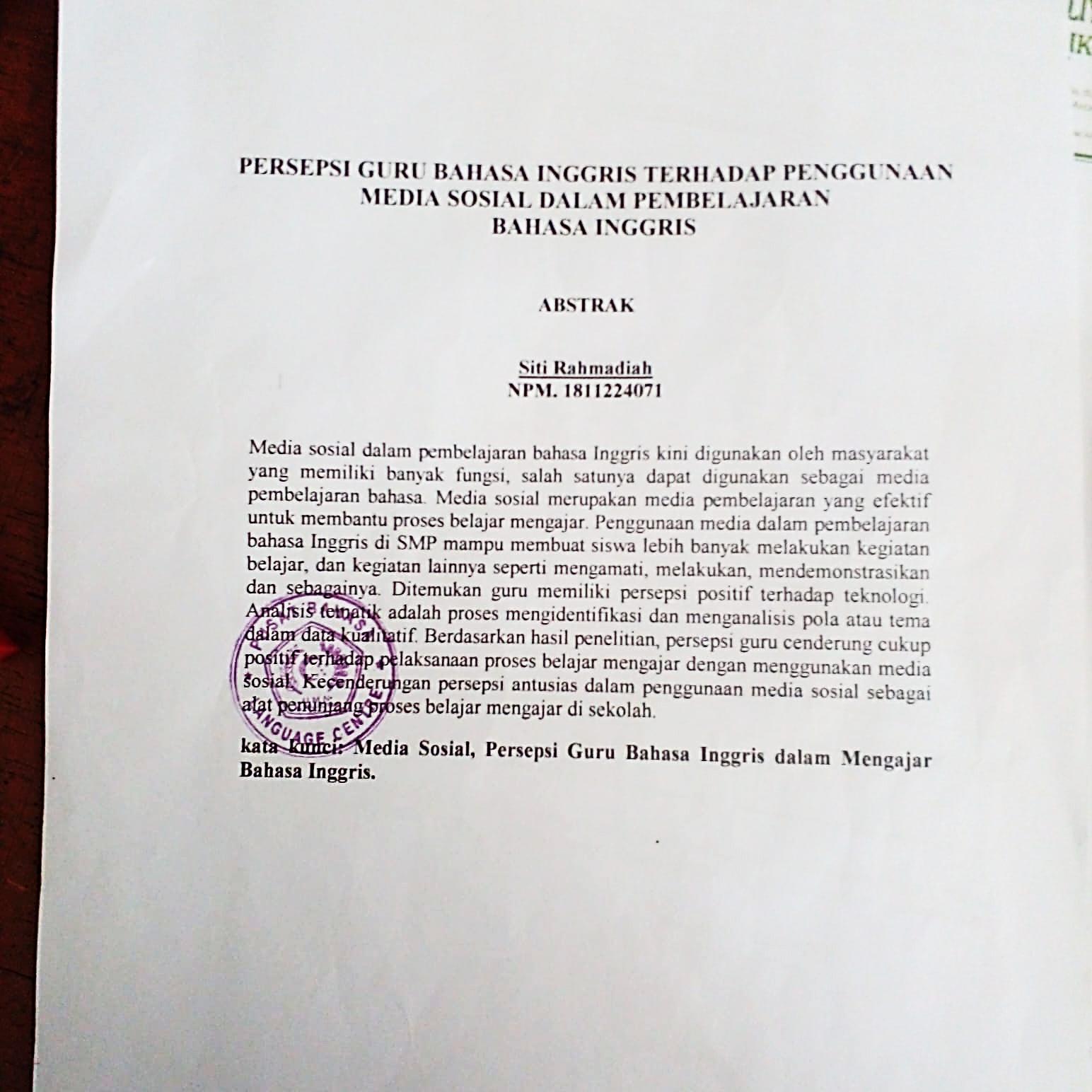 